1 – Department Chair/Associate Dean/Unit Supervisor – “Needs to sign” and date2 – Dean/Director – “Needs to sign” and date (make sure to follow College or Division approval processes)3 – Account Budget Manager (WISER) (if different than either prior signature)	– “Needs to sign” and date4 – Grant Accounting (if 113/133/144 account) – “Needs to sign” and date5 – hr@uwsp.edu – “Receives a copy”HR will review and secure the remaining signatures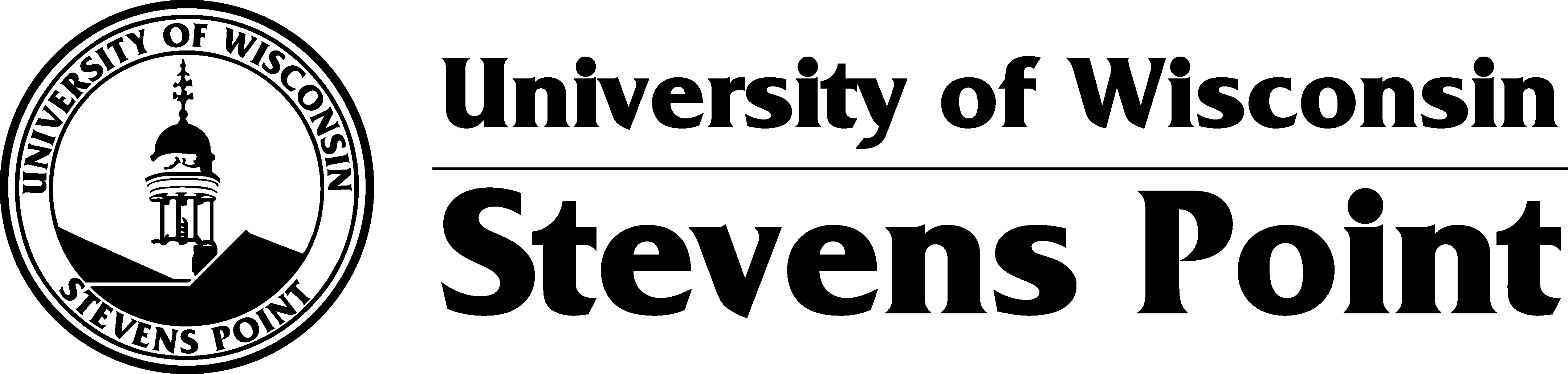 Recommendation for FASLI Appointment Form (RAF)Form ID #:		Recommendation for FASLI Appointment Form (RAF)Check only one: TAM #: 	 Waiver (fill out section below) Vacant Position Promotion ProcessContract InformationContract InformationContract InformationContract InformationContract InformationContract InformationContract InformationAppointment Type Faculty Appointment Faculty Appointment Faculty Appointment Academic Staff Appointment Fixed-Term (No Intent to Renew) Fixed-Term (Retention Notification) Academic Staff Appointment Fixed-Term (No Intent to Renew) Fixed-Term (Retention Notification) Academic Staff Appointment Fixed-Term (No Intent to Renew) Fixed-Term (Retention Notification)Appointment Type Limited Appointment Limited Appointment Limited Appointment Academic Staff Appointment Fixed-Term (No Intent to Renew) Fixed-Term (Retention Notification) Academic Staff Appointment Fixed-Term (No Intent to Renew) Fixed-Term (Retention Notification) Academic Staff Appointment Fixed-Term (No Intent to Renew) Fixed-Term (Retention Notification)For all new hires include resume/CV and official transcripts. Do not send reference letters with this form.For all new hires include resume/CV and official transcripts. Do not send reference letters with this form.For all new hires include resume/CV and official transcripts. Do not send reference letters with this form.For all new hires include resume/CV and official transcripts. Do not send reference letters with this form.For all new hires include resume/CV and official transcripts. Do not send reference letters with this form.For all new hires include resume/CV and official transcripts. Do not send reference letters with this form.For all new hires include resume/CV and official transcripts. Do not send reference letters with this form.Pay Basis/Appt DurationBegin Date:   Ending Date: New/Replacements New Position New Position New Position New Position New Position New PositionNew/Replacements Replacement Position (If replacement, for whom:  Replacement Position (If replacement, for whom:  Replacement Position (If replacement, for whom:  Replacement Position (If replacement, for whom:  Replacement Position (If replacement, for whom:  Replacement Position (If replacement, for whom: Person InformationPerson InformationPerson InformationPerson InformationName:Interview Date:Email Address:Primary Telephone No.:Waiver Information (if applicable)Waiver Information (if applicable)Waiver ReasonPerson Being Replaced:Position InformationPosition InformationPosition InformationPosition InformationDepartment/School/Unit:UW System (TTC) Title:UW System (TTC) Code (ie. AD001):Business Title: (limit 30 characters)Principle Work Location:Building & Room:Reports To (perf management):UWS Education Code:Time/Labor Approver:UWSP Education Code:Time/Labor Backup:Relocation (link on HR site): Yes      NoCBC/SHRC/POET Requested: Yes    N/AFull-time Base Salary (at 1.0 FTE):(Attach salary comp form if instructional)# of Credits (If applicable):Actual Salary Based on FTE:FTE of Appointment:Position of Trust: Yes    No(Defined as: Having property access, financial/fiduciary duties, and all executive positions) Yes    No(Defined as: Having property access, financial/fiduciary duties, and all executive positions) Yes    No(Defined as: Having property access, financial/fiduciary duties, and all executive positions)Position of Trust with Access to Vulnerable Populations:For additional information, view the CBC policy here. Yes    No(Defined as: Responsibilities require unsupervised or significant access to vulnerable populations, defined as minors and medical patients. For purposes of this policy, a minor is a person under the age of eighteen (18) who is not enrolled or accepted for enrollment at a UW System institution. Examples of settings with vulnerable populations include child care centers, summer camps for minors, precollege or enrichment programs, and health care facilities. This category also includes employees who are not directly working in those units, but have unsupervised access to the unit when the vulnerable population is present. This category does not include faculty or instructional academic staff performing regular teaching, service, and research responsibilities unless these responsibilities include unsupervised or significant access to vulnerable populations.) Yes    No(Defined as: Responsibilities require unsupervised or significant access to vulnerable populations, defined as minors and medical patients. For purposes of this policy, a minor is a person under the age of eighteen (18) who is not enrolled or accepted for enrollment at a UW System institution. Examples of settings with vulnerable populations include child care centers, summer camps for minors, precollege or enrichment programs, and health care facilities. This category also includes employees who are not directly working in those units, but have unsupervised access to the unit when the vulnerable population is present. This category does not include faculty or instructional academic staff performing regular teaching, service, and research responsibilities unless these responsibilities include unsupervised or significant access to vulnerable populations.) Yes    No(Defined as: Responsibilities require unsupervised or significant access to vulnerable populations, defined as minors and medical patients. For purposes of this policy, a minor is a person under the age of eighteen (18) who is not enrolled or accepted for enrollment at a UW System institution. Examples of settings with vulnerable populations include child care centers, summer camps for minors, precollege or enrichment programs, and health care facilities. This category also includes employees who are not directly working in those units, but have unsupervised access to the unit when the vulnerable population is present. This category does not include faculty or instructional academic staff performing regular teaching, service, and research responsibilities unless these responsibilities include unsupervised or significant access to vulnerable populations.)Funding InformationFunding InformationFunding InformationFunding InformationFunding InformationFunding InformationFunding InformationIf payment is delayed/held until completion, a standalone PAF must be completed in addition.If payment is delayed/held until completion, a standalone PAF must be completed in addition.If payment is delayed/held until completion, a standalone PAF must be completed in addition.If payment is delayed/held until completion, a standalone PAF must be completed in addition.If payment is delayed/held until completion, a standalone PAF must be completed in addition.If payment is delayed/held until completion, a standalone PAF must be completed in addition.If payment is delayed/held until completion, a standalone PAF must be completed in addition.Amount
($xx,xxx.xx)Fund Code
(xxx)Program Code
(x)DeptID (Account) (xxxxxx)Project ID
(xxxxxxx)Project ID
(xxxxxxx)%If applicable: Date of cancellation due to insufficient enrollment: ________If applicable: Date of cancellation due to insufficient enrollment: ________If applicable: Date of cancellation due to insufficient enrollment: ________If applicable: Date enrollment taken: ________If applicable: Date enrollment taken: ________Total % must equal 100%Reasons for hire/courses teaching:Academic StatusAcademic StatusAcademic StatusAcademic StatusAcademic StatusDegree EarnedDateInstitutionInstitutionMajor FieldOther Graduate StudyDateInstitutionInstitutionCredit HoursOther Graduate StudyOther Graduate StudyRelated Professional ExperienceRelated Professional ExperienceRelated Professional ExperienceRelated Professional ExperienceRelated Professional ExperiencePlaceRank/TitleRank/Title% Time (Full/Part Time)Dates		Total Years:		Total Years:		Total Years:		Total Years:Teaching Experience (Only for Faculty and Instructional Academic Staff)Teaching Experience (Only for Faculty and Instructional Academic Staff)Teaching Experience (Only for Faculty and Instructional Academic Staff)Teaching Experience (Only for Faculty and Instructional Academic Staff)Teaching Experience (Only for Faculty and Instructional Academic Staff)Teaching Experience (Only for Faculty and Instructional Academic Staff)Teaching Experience (Only for Faculty and Instructional Academic Staff)Teaching Experience (Only for Faculty and Instructional Academic Staff)ElementaryPlacePlaceRank/TitleRank/Title% Time (Full/Part Time)% Time (Full/Part Time)DatesElementaryElementaryElementaryElementaryTotal Years:Total Years:SecondaryPlacePlaceRank/TitleRank/Title% Time (Full/Part Time)% Time (Full/Part Time)DatesSecondarySecondarySecondarySecondaryTotal Years:Total Years:UniversityPlacePlaceRank/TitleRank/Title% Time (Full/Part Time)% Time (Full/Part Time)DatesUniversityUniversityUniversityUniversityTotal Years:Total Years:Experience to be included in appointment letter (Round to nearest half year)Experience to be included in appointment letter (Round to nearest half year)Experience to be included in appointment letter (Round to nearest half year)Experience to be included in appointment letter (Round to nearest half year)Experience to be included in appointment letter (Round to nearest half year)Experience to be included in appointment letter (Round to nearest half year)Experience to be included in appointment letter (Round to nearest half year)Experience to be included in appointment letter (Round to nearest half year)Related Professional ExperienceRelated Professional ExperienceRelated Professional ExperienceRelated Professional ExperienceElementary Teaching ExperienceElementary Teaching ExperienceElementary Teaching ExperienceElementary Teaching ExperienceSecondary Teaching ExperienceSecondary Teaching ExperienceSecondary Teaching ExperienceSecondary Teaching ExperienceCollege Teaching ExperienceCollege Teaching ExperienceCollege Teaching ExperienceCollege Teaching ExperienceTotal:Total:Total:Total:TenureTenureTenureTenureTenureTenureTenureTenureDoes the candidate have the minimum degree required to qualify for tenure?        Does the candidate have the minimum degree required to qualify for tenure?         Yes      No Yes      NoNumber of years granted toward tenure: (include justification below)Number of years granted toward tenure: (include justification below)Contract Contingencies (if applicable)Contract Contingencies (if applicable)Reminder: Graduate Council approval is required prior to an appointee teaching a graduate courseReminder: Graduate Council approval is required prior to an appointee teaching a graduate courseCondition:Education Code:          Rank:Salary:DocuSign routing instructionsApprovalsApproved, Department Chair/Associate Dean/Unit Supervisor                                                                      			DateApproved, Dean/Director											DateApproved, Account Budget Manager (WISER) (if different than either prior signature)					DateApproved, Grant Accounting (if 113/133/144 account) 								DateSTOP - Human Resources will review and secure the remaining signaturesSTOP - Human Resources will review and secure the remaining signaturesSTOP - Human Resources will review and secure the remaining signaturesSTOP - Human Resources will review and secure the remaining signaturesExemption Status: Exempt        Non-ExemptSalary Compensation Form Yes     No      N/AApproved, Director of Human Resources									DateApproved, Director of Human Resources									DateApproved, Director of Human Resources									DateApproved, Director of Human Resources									DateIf appointee was not competitively recruited, signature below requiredIf appointee was not competitively recruited, signature below requiredIf appointee was not competitively recruited, signature below requiredIf appointee was not competitively recruited, signature below requiredApproved, Vice Chancellor/Division Leader or designee             							Date                                                              Approved, Vice Chancellor/Division Leader or designee             							Date                                                              Approved, Vice Chancellor/Division Leader or designee             							Date                                                              Approved, Vice Chancellor/Division Leader or designee             							Date                                                              Approved, Chief Business Officer										Date                                                              Approved, Chief Business Officer										Date                                                              Approved, Chief Business Officer										Date                                                              Approved, Chief Business Officer										Date                                                              